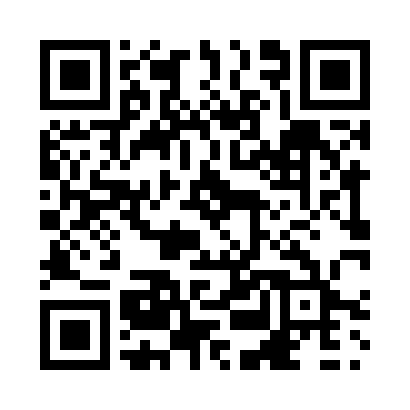 Prayer times for Rosefield, Saskatchewan, CanadaMon 1 Jul 2024 - Wed 31 Jul 2024High Latitude Method: Angle Based RulePrayer Calculation Method: Islamic Society of North AmericaAsar Calculation Method: HanafiPrayer times provided by https://www.salahtimes.comDateDayFajrSunriseDhuhrAsrMaghribIsha1Mon3:125:101:146:459:1811:162Tue3:135:111:146:459:1811:163Wed3:135:121:156:459:1711:164Thu3:135:121:156:449:1711:165Fri3:145:131:156:449:1611:166Sat3:145:141:156:449:1611:157Sun3:155:151:156:449:1511:158Mon3:155:161:156:449:1511:159Tue3:165:171:166:439:1411:1510Wed3:165:171:166:439:1311:1411Thu3:175:181:166:439:1311:1412Fri3:185:191:166:429:1211:1413Sat3:185:201:166:429:1111:1314Sun3:195:221:166:429:1011:1315Mon3:195:231:166:419:0911:1316Tue3:205:241:166:419:0811:1217Wed3:205:251:166:409:0711:1218Thu3:215:261:166:409:0611:1119Fri3:225:271:176:399:0511:1120Sat3:225:281:176:389:0411:1021Sun3:245:301:176:389:0311:0822Mon3:275:311:176:379:0211:0523Tue3:295:321:176:369:0111:0324Wed3:315:331:176:369:0011:0125Thu3:335:341:176:358:5810:5926Fri3:365:361:176:348:5710:5627Sat3:385:371:176:348:5610:5428Sun3:405:381:176:338:5410:5229Mon3:435:401:176:328:5310:4930Tue3:455:411:176:318:5110:4731Wed3:475:421:176:308:5010:45